Элективное занятие в 11 «Б» классе.Решение заданий группы В7 часть 1.Цель: повторение методов решения различного типа уравнений, практическое применение усвоенных теоретических знаний.Задачи:Образовательные:Отработать навыки решения уравнений различного типа, входящих в группу заданий В7.Сформировать у учащихся умение использовать приобретенные знания в практической деятельности и повседневной жизни;Развивающие:Развивать и совершенствовать умения применять накопленные знания в измененной ситуации, делать выводы и обобщения.Воспитательные:Подготовка к ЕГЭ, воспитывать настойчивость в достижении поставленной цели.Форма: фронтальная и групповая.Методы: частично-поисковой, интерактивный.Оборудование: мультимедийная установка, видео сюжет, выход в интернет, опорный конспект, кодификаторы, дидактический материал.Ход занятия1. Организационный этап. (2 мин)Здравствуйте, мои будущие студенты! Сегодня на нашем элективном занятии присутствуют гости, но гостями  вас называть не хочется, поэтому на нашем занятии присутствуют мои коллеги из района. И мне очень приятно, что вы смогли найти время, чтобы до нас доехать.Начнём наше занятие! 2. Вводный этап. (5 мин)Учитель: Прежде чем вы узнаете тему сегодняшнего электива, я хотела бы продемонстрировать вам видео сюжет. (видеоролик про витамины). Внимание на экран.  (Ученики смотрят фильм о значении витаминов в жизни людей). Как вы думаете, почему наше занятие началось с этого видеофрагмента?Ученики: в базовой части ЕГЭ 20 заданий. Мы уже разобрали 7 заданий, осталось ещё 13. Витамины группы В, для жизни необходимы все 13 видов витамин.Учитель: Действительно, мы заговорили о витаминах потому, что их названия точно такие же, как названия заданий на экзамене по математике в форме ЕГЭ. Это задания группы В1, В2…  В20. Нам с вами как раз и осталось рассмотреть ещё 13 заданий, именно 13 витаминов нужно нашему организму, чтобы он себя хорошо чувствовал, и у него не было сбоев. А вы хотите быть успешными и здоровыми в математическом смысле?Ученики: Конечно!Учитель:  А что для этого вам ещё нужно?Ученики: Отработать еще 13 заданий!Учитель: Я предлагаю вам повешать в наш уголок аптечку, в неё то мы и будем складывать наши витамины и, когда она будет полная, мы сможем с вами приступить к нарешки полноценных вариантов. Наша аптечка уже не пустая в ней есть же уже 7 витаминов, которые мы изучили ранее.  Какие задания мы с вами уже отработали? Посмотри в свои зачетные листы? (В1, В2, В3, В6, В9, В11, В14). Положим их? 3. Основная часть. (5 мин)Учитель: Сегодня я предлагаю вам разобрать задания группы В7 . Посмотрите в спецификации Кимов, какие умения проверяют в этих заданиях? Ученики: умение решать уравнения.Учитель: А какие  типы уравнений вы должны уметь решать? Где мы это можем посмотреть? (в кодификаторах)Итак Ученики: Квадратные, Рациональные, Иррациональные, Показательные, Логарифмические, Тригонометрические. ( вывесить на доску названия уравнений)Учитель:  Сколько типов уравнений предлагают вам отработать? (6) Конечно, сегодня мы не успеем с вами за одно занятие отработать всё сразу, так как обычно у нас 2 урока подряд стоят, поэтому мы разобьём их на 2 части. И сегодня займёмся Квадратными, Рациональными и  Иррациональными уравнениями. Учитель: Поставьте цель нашего учебного занятия?Отработать навыки решения квадратных, рац и иррац уравнений, входящих в группу заданий В7.4. Работа в группе: (5 мин)  Вы получили таблицу, заполните её. Вся необходимая информация есть у вас в зачетных книжках с 10 класса. Если у кого то её там вдруг не оказалось , то интернет вам в помощь! Посмотрите и обобщите информацию кратко в таблице. (Работа по таблице). Проверить, оформить доску. 5. Решение около доски: (5 мин)Прежде чем приступить к практической части. Решим по одному примеру каждого типа.6. Работа в группе по компьютеру: (18 мин)Открываем сайт «РЕШУ ЕГЭ» . Задание В7, выбираем нужный тип уравнения.Проходим тестирование на отработку заданий.7. Подведение итогов. (2 мин)- что мы сегодня повторили?- Кому было трудно? Кто сможет решить на ЕГЭ такое задание, если оно вам попадётся?- достигли ли цели?8. Постановка домашнего задания. (3 мин)Задания на отработку В7.Поставленная  цель на учебное занятие:  повторение методов решения различного типа уравнений, практическое применение усвоенных теоретических знаний.Для того чтобы добиться чёткого понимания учащимися изучаемого материала, необходимо их самих включить в процесс получения знания. Поэтому элективные занятия ориентированы на активные формы работы. На данном занятии применялась фронтальная и групповая форма работы.  Использовался  частично-поисковый  метод .При работе учитываются спецификация Кимов и кодификатор элементов содержания. Цель была достигнута, все учащиеся справились с практической частью.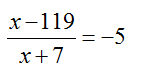 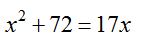 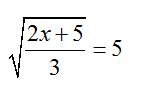 